OMGEVING Ik zorg voor een veilige trainingsomgeving, waarbij het materiaal correct wordt geïnstalleerd.OMGEVING Ik zorg voor een uitdagende trainingsomgeving en  uitdagende oefenstofOMGEVING Ik heb inzicht in en werk rond onderlinge relaties tussen mijn sportersOMGEVING Ik onderhoud goede contacten met verschillende actoren (bv. de club, ouders, …).TRAINER Ik weet wat de belangrijkste aandachtspunten zijn in mijn  oefeningen, kan fouten herkennen en weet hoe hier gericht feedback op te gevenTRAINER Ik zorg voor betrokkenheid van sporters door vragen te stellen (open   gesprek) en actief te luisteren.TRAINER Ik zorg voor ruimte voor inspraak van mijn sporters, laat hen  zelfstandig werken, keuzes maken en helpenTRAINER Ik kan individuele of groepsfeedback aan de sporter(s) vragen en  geven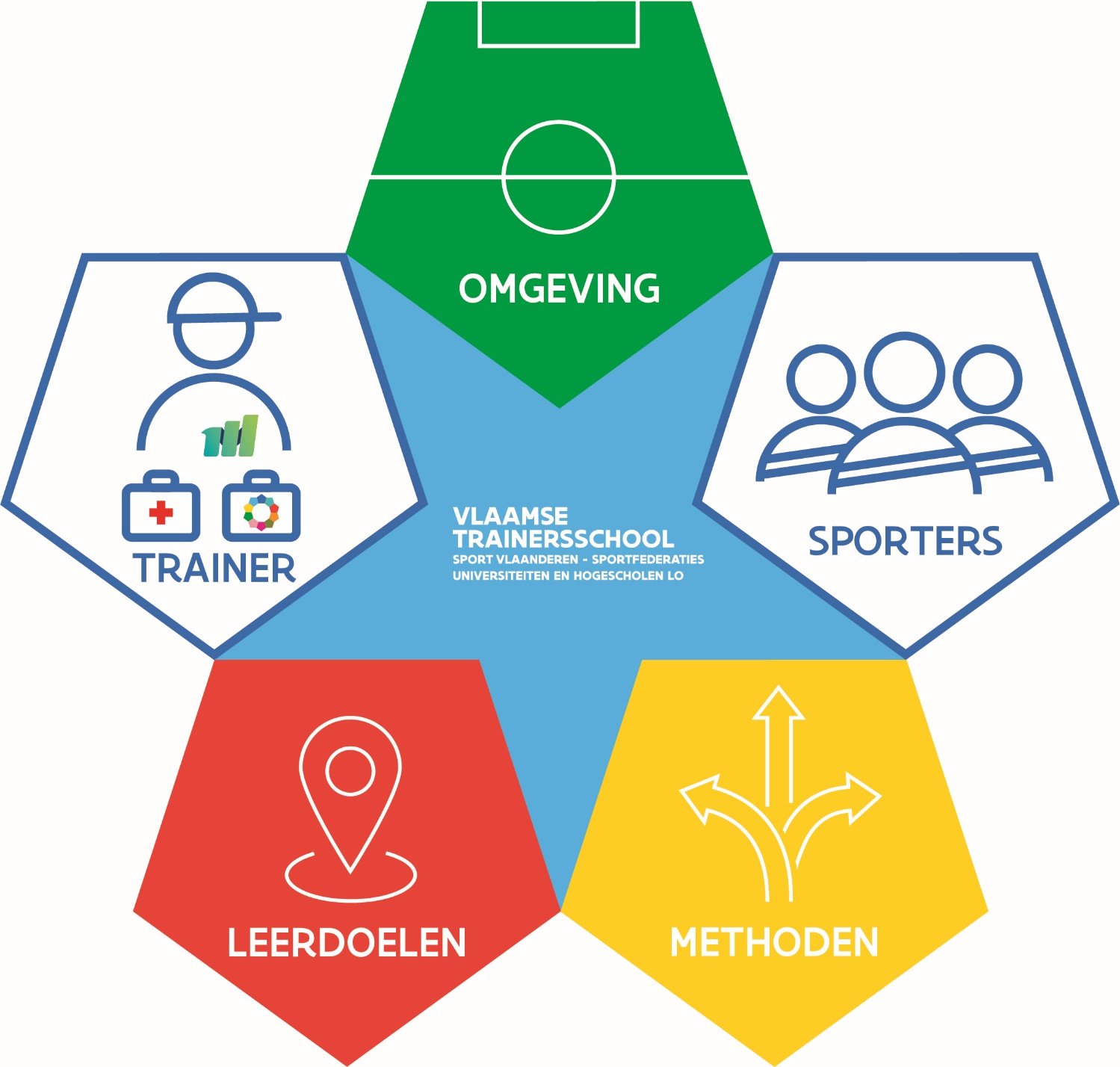 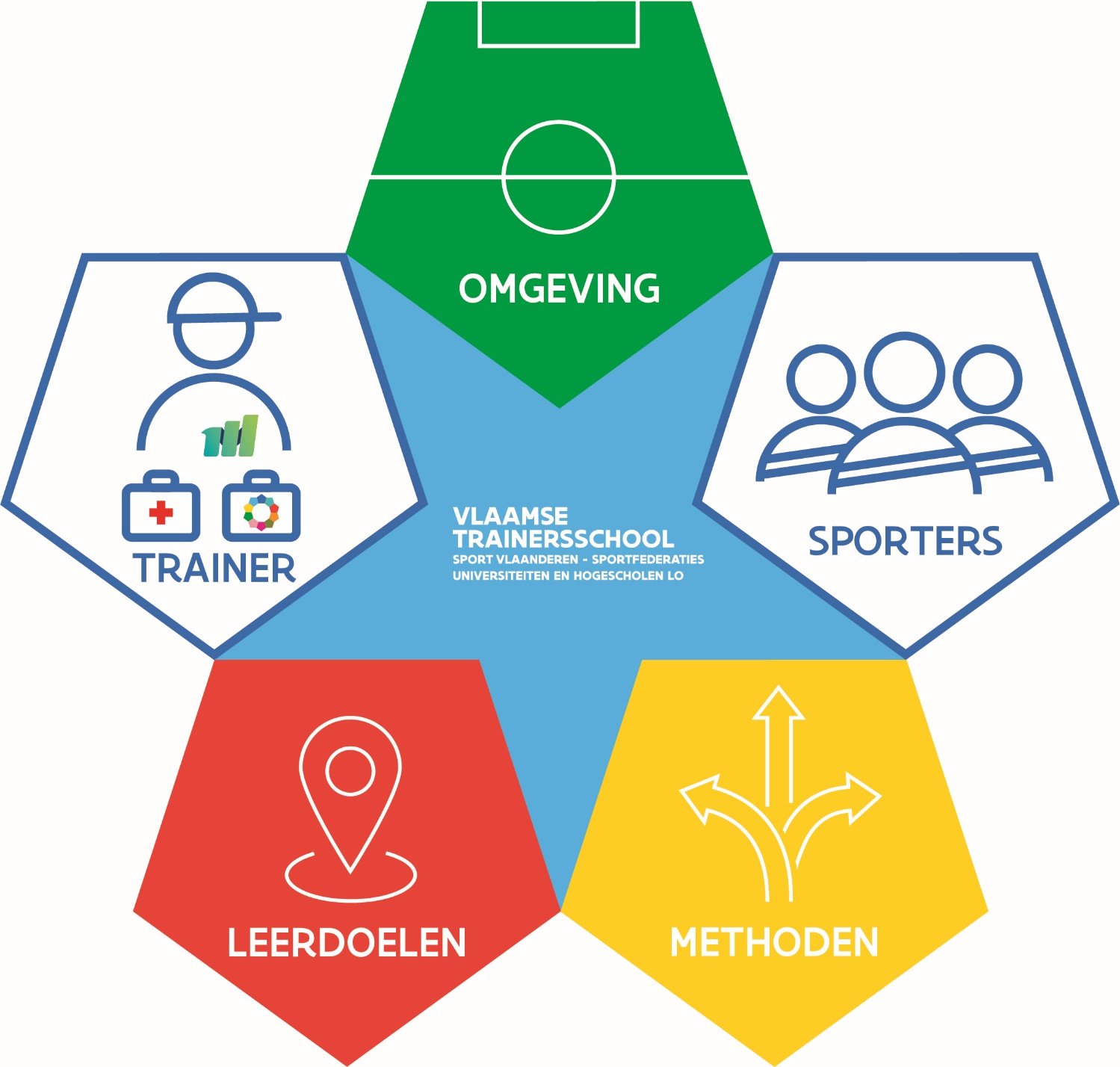 TRAINER Ik weet welke instructies ik ga geven om mijn oefening optimaal te  laten verlopen en hou deze kort, duidelijk en verstaanbaarTRAINER Ik sta zo voor de groep dat iedereen me hoort en ik iedereen in het  oog kan houdenTRAINER Ik geef het goede voorbeeldTRAINER Ik neem een actieve houding aan, ga bewust om met mijn lichaamstaalTRAINER Ik tel correct in de maat.TRAINER Ik schakel tijdig de muziek in.TRAINER Ik kan ethisch verantwoord handelen.SPORTER Ik motiveer mijn sportersSPORTER Ik kies oefen- en spelvormen i.f.v. van mijn sporter(s) (uitdaging, variatie) (niet te moeilijk/makkelijk)SPORTER Ik hou rekening met/speel onderlinge verschillen uit  tussen mijn sporters (leeftijd, niveau,...) en stem mijn uitleg hierop afSPORTER Ik zorg voor een snelle groepsindeling, waar  iedereen zich goed bij voeltSPORTER Ik kan rust uitstralen t.o.v. de sporter(s)SPORTER Ik schets wat er op de sporter(s) gaat afkomenSPORTER Ik ga na of de sporters de uitleg begrepen hebbenMETHODEN Ik hanteer een goede tijdsindeling (actieve leertijd zo   groot mogelijk)METHODEN Ik gebruik goede opstellingsvormen i.f.v. een goede ALT en afgestemd op het aantal sporters METHODEN Ik maak zo optimaal mogelijk gebruik van de beschikbare ruimte(s)METHODEN Ik kan een goede demonstratie zelf uitvoerenMETHODEN Ik kan differentiëren naar aantal, vormen en inhoudMETHODEN Ik voorzie afdaling en opbouw in de oefeningenMETHODEN Ik maak duidelijke afspraken en regels en ga na  of ze nageleefd wordenLEERDOEL Ik stem het leerdoel af op de leerlijnen van  Danssport VlaanderenLEERDOEL Ik stem het leerdoel af op mijn sporters  (motorisch, cognitief en sociaal)LEERDOEL Ik kies oefen- en spelvormen in functie van  succesbelevingLEERDOEL Ik kies oefen- en spelvormen i.f.v. de  doelstellingen (o.a. opbouw)LEERDOEL Ik bereik met de gekozen oefenstof het  leerdoelLEERDOEL Ik kan de trainingsvoorbereiding bijsturen  waar nodig tijdens de trainingLEERDOELIk kies (tempo van) muziek die is aangepast aan de bewegingen